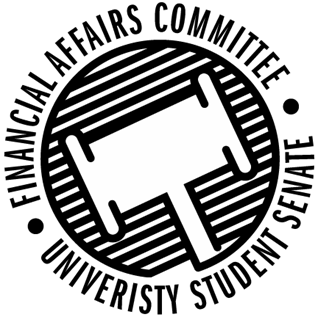 Meeting Agenda3:30 PM White Pine Room, Memorial Student Center50th Congress October 18th, 2019Call to OrderRoll CallWords of WisdomDirector GentzApproval of the Minutes 10-11-19Unfinished Business Contingency I RulesNew Business Contingency I Hearings3:45 – Marketing & Business Education Association3:50 – Her Campus3:55 – Industrial Designers Society of America4:00 - 4:05 – Jujitsu4:10 – Tabletop Games4:15 – School Counselling Organization4:20 – ISP4:25 – Women’s Rugby4:30 – Stout Retail Association4:35 – Stout Model United Nations4:40 – Contingency I DeliberationsAnnouncements AdjournApril 12, 2019Present Absent Excused Director GentzVice Chair Halbach  XSenator DumkeSenator PenoskeXAdvisor Lee President CanonVice President Johnson